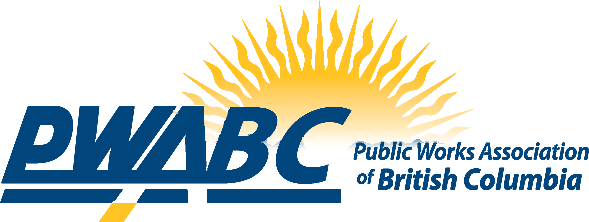 Annual Awards ApplicationPlease indicate award:󠄀 Dedicated Service 󠄀 Manager of the Year󠄀 Professional Dedicated Service 󠄀 Emerging Leader of the Year 󠄀 Women's Public Works Ambassador 󠄀 Outstanding Public Works Employee 󠄀 Project of the Year 󠄀 Public Works Week CelebrationCandidate’s Name:Title:Agency/Organization:Mailing Address (If post office box, include street address):City: Province:				Postal CodePhone: Email:Nominating Organization/Individual:Title:Agency/Organization:Mailing Address (If post office box, include street address)City Province: 					Postal CodeEmail:Deadline: October 15th Forward this form along with documentation supporting the award nomination and the award’s eligibility requirements to:Via Email: membership@pwabc.ca